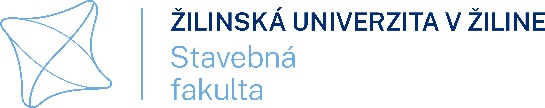 ROČNÉ  HODNOTENIE   DOKTORANDAza 3. rok štúdia v akademickom roku 20.. /20..3. rok štúdiaT – štátna skúškaPrípadný zdôvodnený návrh na úpravu individuálneho študijného a vedeckého plánu na akademický  rok:Návrh školiteľa:  (nehodiace sa prečiarknite)a) pokračovanie	      		b) vylúčenie				c) iné riešenie 	     Dňa: .........................................			podpis školiteľa: .......................................			Rozhodnutie dekana fakulty: súhlasím / nesúhlasím s návrhom školiteľa ( nehodiace sa prečiarknite)Dňa: ......................................		podpis dekana: ..........................................Meno doktorandaŠtudijný odborstavebníctvoŠtudijný programteória a konštrukcie inžinierskych staviebKatedraŠkoliteľForma štúdiadennáPredmetsemesterukončeniekredityVedecká činnosťZS V 12Publikačná činnosťZS V 8Doktorandská dizertačná prácaZSV10Doktorandská dizertačná práca a jej obhajobaLS T30Celkový počet kreditov za akademický rok – 3. rok štúdia               60